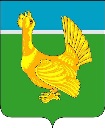 Администрация Верхнекетского районаПОСТАНОВЛЕНИЕОб утверждении Положения о представлении сведений о доходах, об имуществе и обязательствах имущественного характера, сведений о расходах  гражданами, претендующими на замещение должностей муниципальной службы, и муниципальными служащими в Администрации Верхнекетского района и органах Администрации Верхнекетского районаВ соответствии со статьей 8 Федерального закона от 25.12.2008 №273-ФЗ «О противодействии коррупции», Федеральным  законом  от 02.03.2007 №25-ФЗ «О муниципальной службе в Российской Федерации», Указом Президента Российской Федерации от 18.05.2009 №559  «О предоставлении гражданами, претендующими на замещение должностей федеральной государственной службы, и федеральными государственными служащими сведений о доходах, об имуществе и обязательствах имущественного характера», Федеральным законом от 03.12.2012 №230-ФЗ «О контроле за соответствием расходов лиц,  замещающих государственные должности, и иных лиц их доходам», Законом Томской области от 11 сентября 2007 года №198-ОЗ «О муниципальной службе в Томской области», постановляю:1. Утвердить прилагаемое Положение о представлении сведений о доходах, об имуществе и обязательствах имущественного характера, сведений о расходах гражданами, претендующими на замещение должностей муниципальной службы, и муниципальными служащими в Администрации Верхнекетского района и органах Администрации Верхнекетского района.2. Признать утратившими силу постановления Администрации Верхнекетского района:1) от 05.08.2013 №935 «Об утверждении Положения о предоставлении гражданами, претендующими на замещение должностей муниципальной службы, и муниципальными служащими в Администрации Верхнекетского района и органах Администрации Верхнекетского района сведений о доходах, об имуществе и обязательствах имущественного характера  и сведений о расходах»;2) от 13.03.2014 №256 «О внесении изменений в Положение о предоставлении гражданами, претендующими на замещение должностей муниципальной службы, и муниципальными служащими в Администрации Верхнекетского района и органах Администрации Верхнекетского района сведений о доходах, об имуществе и обязательствах имущественного характера и сведений о расходах, утверждённое постановлением Администрации Верхнекетского района от 05.08.2013 №935»;3)пункт 1 постановления Администрации Верхнекетского района от 18.08.2014 №987 «О внесении изменений в некоторые постановления Администрации Верхнекетского района о противодействии коррупции»;4) от 26.01.2018 №89 «О внесении изменений в постановление Администрации Верхнекетского района от 05.08.2013 №935 «Об утверждении Положения о предоставлении гражданами, претендующими на замещение должностей муниципальной службы, и муниципальными служащими в Администрации Верхнекетского района и органах Администрации Верхнекетского района сведений о доходах, об имуществе и обязательствах имущественного характера и сведений о расходах»;5) от 12.03.2018 №260 «О внесении изменений в постановление Администрации Верхнекетского района от 05.08.2013 №935 «Об утверждении Положения о предоставлении гражданами, претендующими на замещение должностей муниципальной службы, и муниципальными служащими в Администрации Верхнекетского района и органах Администрации Верхнекетского района сведений о доходах, об имуществе и обязательствах имущественного характера и сведений о расходах»;6) пункты 1,2 постановления Администрации Верхнекетского района от 29.03.2018 №348 «О внесении изменений в некоторые постановления Администрации Верхнекетского района о противодействии коррупции»; 7)от 24.04.2018 №436 «О внесении изменений в Положение о предоставлении гражданами, претендующими на замещение должностей муниципальной службы, и муниципальными служащими в Администрации Верхнекетского района и органах Администрации Верхнекетского района сведений о доходах, об имуществе и обязательствах имущественного характера и сведений о расходах, утверждённое постановлением Администрации Верхнекетского района от 05.08.2013 №935»; 8)от 12.05.2020 №440 «О внесении изменений в постановление Администрации Верхнекетского района от 05.08.2013 №935 «Об утверждении Положения о предоставлении гражданами, претендующими на замещение должностей муниципальной службы, и муниципальными служащими в Администрации Верхнекетского района и органах Администрации Верхнекетского района сведений о доходах, об имуществе и обязательствах имущественного характера и сведений о расходах»; 9)от 24.09.2021 №789 «О внесении изменений в Положение о предоставлении гражданами, претендующими на замещение должностей муниципальной службы, и муниципальными служащими в Администрации Верхнекетского района и органах Администрации Верхнекетского района сведений о доходах, об имуществе и обязательствах имущественного характера и сведений о расходах, утверждённое постановлением Администрации Верхнекетского района от 05.08.2013 №935»; 10)от 27.07.2022 №711 «О внесении изменений в Положение о предоставлении гражданами, претендующими на замещение должностей муниципальной службы, и муниципальными служащими в Администрации Верхнекетского района и органах Администрации Верхнекетского района сведений о доходах, об имуществе и обязательствах имущественного характера и сведений о расходах, утверждённое постановлением Администрации Верхнекетского района от 05.08.2013 №935»;3. Настоящее постановление вступает в силу со дня его официального опубликования в сетевом издании «Официальный сайт Администрации Верхнекетского района».4. Возложить контроль за исполнением настоящего постановления на заместителя Главы Верхнекетского района по управлению делами.Глава  Верхнекетского района                                                             С.А. АльсевичГенералова Т.Л.2-10-37Дело – 2, прокуратура – 1, Генералова – 1, управление делами – 1, РУО-1, УРМИЗ-1, УФ-1. Утвержденопостановлением АдминистрацииВерхнекетского районаот     29 мая 2024 года  № 450Положение
о представлении сведений о доходах, об имуществе и обязательствах имущественного характера, сведений о расходах гражданами, претендующими на замещение должностей муниципальной службы, и муниципальными служащими в Администрации Верхнекетского района и органах Администрации Верхнекетского района1. Настоящим Положением определяется порядок представления гражданами, претендующими на замещение должностей муниципальной службы, и  муниципальными служащими в Администрации Верхнекетского района и органах Администрации Верхнекетского района сведений о полученных ими доходах, об имуществе, принадлежащем им на праве собственности, и об их обязательствах имущественного характера, а также сведений о доходах супруги (супруга) и несовершеннолетних детей, об имуществе, принадлежащем им на праве собственности, и об их обязательствах имущественного характера (далее - сведения о доходах, об имуществе и обязательствах имущественного характера), сведений о расходах.2. Обязанность представлять сведения о доходах, об имуществе и обязательствах имущественного характера в соответствии с федеральными законами возлагается на гражданина, претендующего на замещение должности муниципальной службы, предусмотренной перечнем должностей муниципальной службы, при назначении на которые граждане и при замещении которых муниципальные служащие обязаны представлять сведения о своих доходах, об имуществе и обязательствах имущественного характера, а также сведения о доходах, об имуществе и обязательствах имущественного характера своих супруги (супруга) и несовершеннолетних детей, утвержденным решением Думы Верхнекетского района от 24.03.2020 №37 «Об утверждении  перечней должностей муниципальной службы, указанных  в части 4 статьи 14, частях 1,6,7 статьи 15  Федерального закона от 2 марта 2007 года №25-ФЗ «О муниципальной службе в Российской Федерации», пункте 4 статьи 6, пункте 1.2 части 1 статьи 8, частях 1, 2-4 статьи  12 Федерального закона от 25.12.2008 N 273-ФЗ "О противодействии коррупции", в органах местного самоуправления муниципального образования Верхнекетский район Томской области», и на муниципального служащего, замещающего должность муниципальной службы, предусмотренную этим перечнем должностей (далее - муниципальный служащий). 3.Обязанность представлять сведения о расходах в соответствии с действующим законодательством возлагается на муниципального служащего,  замещающего должность муниципальной службы, предусмотренную перечнем должностей, утвержденным решением Думы Верхнекетского района от 24.03.2020 №37 «Об утверждении  перечней должностей муниципальной службы, указанных  в части 4 статьи 14, частях 1,6,7 статьи 15  Федерального закона от 2 марта 2007 года №25-ФЗ «О муниципальной службе в Российской Федерации», пункте 4 статьи 6, пункте 1.2 части 1 статьи 8, частях 1, 2-4 статьи  12 Федерального закона от 25.12.2008 N 273-ФЗ "О противодействии коррупции", в органах местного самоуправления муниципального образования Верхнекетский район Томской области».4. Сведения о доходах, об имуществе и обязательствах имущественного характера представляются:а) гражданами - при назначении на должности муниципальной службы, предусмотренные перечнем должностей, указанным в пункте 2 настоящего Положения, по форме справки, утвержденной Указом Президента Российской Федерации от 23.06.2014 №460 «Об утверждении формы справки о доходах, расходах, об имуществе и обязательствах имущественного характера и внесении изменений в некоторые акты Президента Российской Федерации»;б) муниципальными служащими, замещающими должности муниципальной службы, предусмотренные перечнем должностей, указанным в пункте 2 настоящего Положения - ежегодно, не позднее 30 апреля года, следующего за отчетным, по форме справки, утвержденной Указом Президента Российской Федерации от 23.06.2014 №460 «Об утверждении формы справки о доходах, расходах, об имуществе и обязательствах имущественного характера и внесении изменений в некоторые акты Президента Российской Федерации».5. Гражданин при назначении на должность муниципальной службы представляет:а) сведения о своих доходах, полученных от всех источников (включая доходы по прежнему месту работы или месту замещения выборной должности, пенсии, пособия, иные выплаты) за календарный год, предшествующий году подачи документов для замещения должности муниципальной службы, а также сведения об имуществе, принадлежащем ему на праве собственности, и о своих обязательствах имущественного характера по состоянию на первое число месяца, предшествующего месяцу подачи документов для замещения должности муниципальной службы (на отчетную дату);б) сведения о доходах супруги (супруга) и несовершеннолетних детей, полученных от всех источников (включая заработную плату, пенсии, пособия, иные выплаты) за календарный год, предшествующий году подачи гражданином документов для замещения должности муниципальной службы, а также сведения об имуществе, принадлежащем им на праве собственности, и об их обязательствах имущественного характера по состоянию на первое число месяца, предшествующего месяцу подачи гражданином документов для замещения должности муниципальной службы (на отчетную дату).6. Муниципальный служащий представляет ежегодно:а) сведения о своих доходах, полученных за отчетный период (с 1 января по 31 декабря) от всех источников (включая денежное содержание, пенсии, пособия, иные выплаты), а также сведения об имуществе, принадлежащем ему на праве собственности, и о своих обязательствах имущественного характера по состоянию на конец отчетного периода;б) сведения о доходах супруги (супруга) и несовершеннолетних детей, полученных за отчетный период (с 1 января по 31 декабря) от всех источников (включая заработную плату, пенсии, пособия, иные выплаты), а также сведения об имуществе, принадлежащем им на праве собственности, и об их обязательствах имущественного характера по состоянию на конец отчетного периода;в)  сведения о своих расходах, а также о расходах своих супруги (супруга) и несовершеннолетних детей по каждой сделке по приобретению земельного участка, другого объекта недвижимости, транспортного средства, ценных бумаг (долей участия, паев в уставных (складочных) капиталах организаций), цифровых финансовых активов, цифровой валюты, совершенной им, его супругой (супругом) и (или) несовершеннолетними детьми в течение календарного года, предшествующего году представления сведений, если общая сумма таких сделок превышает общий доход данного лица и его супруги (супруга) за три последних года, предшествующих отчетному периоду, и об источниках получения средств, за счет которых совершены эти сделки.7.Сведения о доходах, об имуществе и обязательствах имущественного характера, представляемые в соответствии настоящим Положением, включают в себя в том числе сведения:а) о счетах (вкладах) и наличных денежных средствах в иностранных банках, расположенных за пределами территории Российской Федерации;б) о государственных ценных бумагах иностранных государств, облигациях и акциях иных иностранных эмитентов;в) о недвижимом имуществе, находящемся за пределами территории Российской Федерации;г) об обязательствах имущественного характера за пределами территории Российской Федерации.8.  Сведения о доходах, об имуществе и обязательствах имущественного характера, сведения о расходах представляются в управление делами Администрации Верхнекетского района.9. В случае, если гражданин или муниципальный служащий обнаружили, что в представленных ими сведениях о доходах, об имуществе и обязательствах имущественного характера либо в представленных муниципальным служащим сведениях о расходах не отражены или не полностью отражены какие-либо сведения, либо имеются ошибки, они вправе представить уточненные сведения в порядке, установленном настоящим Положением.Гражданин вправе представить уточненные сведения в течение одного месяца со дня предоставления сведений в соответствии с подпунктом «а» пункта 4 настоящего Положения. Муниципальный служащий может представить уточненные сведения в течение одного месяца после окончания срока, указанного в подпункте «б»  пункта 4 настоящего Положения.10. Сведения о доходах, об имуществе и обязательствах имущественного характера представляются по утвержденной Президентом Российской Федерации форме справки, заполненной с использованием специального программного обеспечения "Справки БК", размещенного на официальном сайте Президента Российской Федерации, ссылка на который также размещается на официальном сайте федеральной государственной информационной системы в области государственной службы в информационно-телекоммуникационной сети "Интернет".11. В случае непредставления по объективным причинам муниципальным служащим сведений о доходах, об имуществе и обязательствах имущественного характера супруги (супруга) и несовершеннолетних детей, сведений о расходах супруги (супруга) и несовершеннолетних детей данный факт подлежит рассмотрению на соответствующей комиссии по соблюдению требований к служебному поведению муниципальных служащих и урегулированию конфликта интересов.12. Проверка достоверности и полноты сведений, представляемых в соответствии с пунктами 5, 6 настоящего Положения, осуществляется в соответствии с Положением о порядке осуществления проверки достоверности и полноты сведений о доходах, имуществе и обязательствах имущественного характера, представляемых муниципальными служащими в Томской области и гражданами, претендующими на замещение должностей муниципальной службы в Томской области, а также соблюдения муниципальными служащими в Томской области требований к служебному поведению, в том числе при применении представителем нанимателя к муниципальным служащим в Томской области взысканий за несоблюдение ограничений и запретов, требований о предотвращении или об урегулировании конфликта интересов и неисполнение обязанностей, установленных в целях противодействия коррупции, утверждённым Законом Томской области от 11 сентября 2007 года №198-ОЗ «О муниципальной службе в Томской области».13. Сведения, представляемые в соответствии с пунктами 5, 6 настоящего Положения, являются сведениями конфиденциального характера, если федеральным законом они не отнесены к сведениям, составляющим государственную тайну.14. Муниципальные служащие, в должностные обязанности которых входит работа со сведениями о доходах, об имуществе и обязательствах имущественного характера, а также со сведениями о расходах, виновные в их разглашении или использовании в целях, не предусмотренных законодательством Российской Федерации, несут ответственность в соответствии с законодательством Российской Федерации.15. Сведения о доходах, об имуществе и обязательствах имущественного характера, представленные в соответствии с настоящим Положением гражданином или муниципальным служащим, указанным в пункте 5  настоящего Положения, при назначении на должность муниципальной службы, а также сведения, представляемые муниципальными служащими в соответствии с пунктом 6 настоящего Положения, и информация о результатах проверки достоверности и полноты этих сведений приобщаются к личному делу муниципального служащего. Указанные сведения также могут храниться в электронном виде.В случае если гражданин или муниципальный служащий, указанный в пункте 5 настоящего Положения, представившие в управление делами Администрации Верхнекетского района справки о своих доходах, об имуществе и обязательствах имущественного характера, а также о доходах, об имуществе и обязательствах имущественного характера своих супруги (супруга) и несовершеннолетних детей, не были назначены на должность муниципальной службы, включенную в перечень должностей, указанный в пункте 2 настоящего Положения, эти справки возвращаются указанным лицам по их письменному заявлению вместе с другими документами.16. В случае непредставления или представления заведомо ложных сведений о доходах, об имуществе и обязательствах имущественного характера гражданин не может быть назначен на должность муниципальной службы.17.Непредставление муниципальным служащим сведений о своих доходах, расходах, об имуществе и обязательствах имущественного характера, а также о доходах, расходах, об имуществе и обязательствах имущественного характера своих супруги (супруга) и несовершеннолетних детей в случае, если представление таких сведений обязательно, либо представление заведомо неполных сведений является правонарушением, влекущим увольнение муниципального служащего с муниципальной службы, за исключением случаев, установленных федеральными законами.18.Представление муниципальным служащим заведомо недостоверных сведений, указанных в пункте 17 настоящего Положения, является правонарушением, влекущим увольнение муниципального служащего с муниципальной службы.19. Контроль за соответствием расходов муниципального служащего, а также его супруги (супруга) и несовершеннолетних детей общему доходу муниципального служащего и его супруги (супруга) за три последних года, предшествующих совершению сделки, указанной в подпункте «в» пункта 6 настоящего Положения, осуществляется органом государственной власти Томской области или иным государственным органом Томской области (подразделением указанного органа либо должностным лицом указанного органа, ответственным за работу по профилактике коррупционных и иных правонарушений), определенным Губернатором Томской области в порядке, предусмотренном Федеральным законом от 25 декабря 2008 года N 273-ФЗ «О противодействии коррупции» и Федеральным законом от 3 декабря 2012 года N 230-ФЗ «О контроле за соответствием расходов лиц, замещающих государственные должности, и иных лиц их доходам», нормативными правовыми актами Президента Российской Федерации, нормативными правовыми актами Томской области, муниципальными правовыми актами Верхнекетского района. 20.Сведения о доходах, об имуществе и обязательствах имущественного характера, представленные муниципальным служащим, размещаются в информационно-телекоммуникационной сети Интернет на официальном сайте Администрации Верхнекетского района и предоставляются для опубликования средствам массовой информации в порядке, определяемом нормативными правовыми актами Российской Федерации.29 мая 2024 г.                                                                                                                                             р.п. Белый ЯрВерхнекетского районаТомской области№ 450